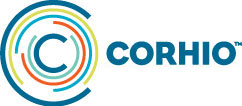 Membership/Patient File RequirementsFor Patient Event NotificationsThe purpose of this document is to outline the requirements for delivering a membership/patient file to CORHIO for Patient Event Notifications. Format of Membership/Patient FileCORHIO can accept the Pipe or Tab delimited TXT or CSV tab-delimited file formats for your organization’s file. The file should only contain patients or members within your organization’s panel in which you wish to receive notifications from CORHIO.  All Data Element columns and column headers below are required. If the Data Element’s Requirement Level is ‘R’, then you must include data for every member.  If the Data Element’s Requirement Level is only ‘R’ and you do not have data, you may leave it blank. Columns MUST be sent in the order listed on this document and the headers MUST match the description as listed on this document, inclusive of present underscores. DO NOT include spaces in the column headers. Standard Naming ConventionPlease name the file according to the following standards: Practice_YYYYMMDDFor example: PracticeA_20150801.txtOn-going Member File SubmissionMember file submission is required monthly at a minimum and can be more frequent based on how often members/patients come in and out of your care.Updates can be made in your membership/patient file, to include new columns, however you MUST coordinate any changes with your CORHIO contact to avoid an interruption of service. Data ElementsRequired (R), Required if Available (R)and Optional (O) Data Elements:Note: The Required if Available data elements help to enhance patient matching. Must include one of the three data points:  Full Address OR Phone Number OR Social Security NumberOptional Data FieldsNote: Optional data fields allow CORHIO to enhance the reports by enriching outbound data with provided fields for your organization’s data processing needs. For example, if your organization includes fields like Payer_Name, Provider ID, or Risk Score field on your membership/patient file, then CORHIO will populate this information on your report. Requirement for Enrichment:  Any additional data fields used to enrich the report need to be added at the end of the file, after Member_Social_Security_Number.#Data ElementRequirement LevelExpected Value1Sending_organization_nameOParticipant/organization name2Payer_Member_ID_NumberOInsurance ID as assigned by the insurance source. If this data is not available, the Medical Record Number assigned by the organization can be used in this field. 3Member_Last_NameRPatient’s last name4Member_First_NameRPatient’s first name5Member_GenderRMust be the Code ONLY indicating the gender of the patient F (Female)/M (Male)/U (Unknown)6Member_Date_of_BirthRPreferred Patient date of birth formatYYYYMMDD, MM/DD/YYYY or MM/DD/YYYY HH:MM:SSCan include dashes(-) or slashes(/)7Member_IDRMedical Record Number as assigned by the organization. Must be unique per member. 8Member_ Address_1RPatient’s primary address9Member_ Address_2RPatient’s secondary address (e.g., apt., PO Box) if applicable 10Member_CityRPatient’s city of residence11Member_StateRPatient’s state of residence12Member_Zip_CodeRPatient’s zip code of residence13Member_Phone_NumberRTen-digit phone number 14Member_Social_Security_NumberRPatient’s social security number  123456789, 123-45-6789Can include dashes(-)